							2018-01-30Pressmeddelande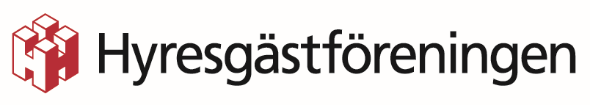 Halverad hyreshöjning för 2018Hyresgästföreningen Sydost och Vätterbygdens byggnads AB (VBAB) har träffat en överenskommelse om en hyreshöjning på 1,5 procent från den 1 februari 2018.
Detta motsvarar 75 kronor i månaden för en lägenhet som kostar 5 000 kronor. VBAB yrkade från början på en höjning på 3,25 procent.VBAB har på ett tydligt och transparent sätt redovisat de kostnadsökningar bolaget står inför under 2018. Fortsatta låga räntor och få tomma lägenheter stärker bolagets ekonomi.Att det trots allt blir en höjning beror på att kostnaderna för fjärrvärme, renhållning och vatten ökar avsevärt under 2018 i Jönköping.– Det känns bra att VBAB har lyssnat på Hyresgästföreningen och kommit överens om en höjning som är avsevärt lägre än yrkandet på 3,25 procent. Vi har inför förhandlingen kunnat granska bolagets ekonomi och haft en god dialog. Vi eftersträvar alltid en återhållsam och hållbar hyreshöjning, säger Benjamin Nuay, ansvarig förhandlade Hyresgästföreningen. För mer information kontakta: 
Benjamin Nuay, förhandlare Hyresgästföreningen
Telefon: 010-459 21 78, Mobil 076-830 17 28
E-post: benjamin.nuay@hyresgastforeningen.se